Qualicum School District 69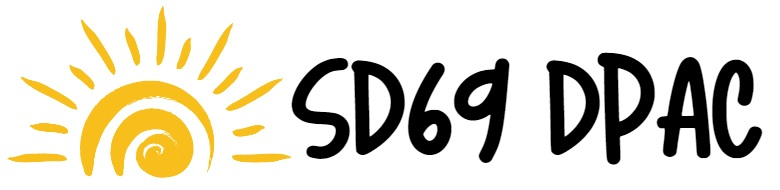 District Parent Advisory Council AGENDA - General Meeting Date:			Wednesday, November 14, 2023 (Every month on the 3rd Wednesday) Time:			6:30PM Location/Zoom:	https://us02web.zoom.us/j/86524034006?pwd=bm9sdnlmSXc1bHJsYjBweVA3UGtPQT09Meeting ID: 865 2403 4006          Passcode: 365257Meeting Purpose: Engage, empower and support parents/guardians for the success of all learnersSupport, encourage and improve the quality of education and well being of students by being a district voiceBuild relationships, share knowledge and create community Public meeting for all parents/guardians with student(s) in SD69 Attendees/Invitees: SD69 DPAC Executive Team SD69 School PAC Executives/Representatives: CEAP - Collaborative Educational Alternative	PASSAES - Arrowview Elementary School		BES - Bowser Elementary SchoolEOES - Ecole Oceanside Elementary School		EES - Errington Elementary SchoolFBS - False Bay Elementary School		NBES - Nanoose Bay Elementary SchoolQBES - Qualicum Beach Elementary School		SES - Springwood Elementary SchoolBSS - Ecole Ballenas Secondary School		KSS - Kwalikum Secondary School SD69 DPAC Committee Members (formed by DPAC President)SD69 Representatives: School Year 2023/24Superintendent of Schools: Peter JoryAssociate Superintendent of Schools: Gillian WilsonDirector of Instruction: Rudy TerpstraTrustee(s): Julie Austin, Eve Flynn, Carol Kellogg, Barry Kurland, R. Elaine YoungMATA President: Matt WoodsCUPE Local 3570 President: Sherrie BrownSD69 Parents/GuardiansGuests as requested & required (at the discretion of DPAC President) 2023/2024 DPAC Executive Team:Karri Kitazaki: 	President			Amanda Hastings:	DirectorJessica Threlfall:	Vice President			Michael Kilburn:	DirectorBrenda Fischer:	Treasurer			Andrea Button:	DirectorAngel Delange:	SecretaryAngel Delange:		Past PresidentN/A 2023/24:		Director - FAC/French Advisory Council *EOES & BSS have FAC RepsTBD 2023/24:		District Associate to BCCPAC * to be reviewed 2023/24AGENDA Call to Order: TimeWelcome / Traditional Territories Acknowledgment:We would like to acknowledge that Qualicum School District exists within the territories of the Coast Salish People and within the shared traditional territories of the Qualicum and Snaw-Naw-As (Nanoose) First Nations.Introductions & Quorum Declaration: Quorum: 3 voting members Approval of Agenda: Changes, additions, approval Approval of Previous Minutes: Errors, omissions, adoptionSD69 Updates: Report, update, questionsSuperintendent/Associate Superintendent of SchoolsDirector of InstructionTrusteeMATACUPEReports: Report, update, discuss, recommendations, questions President/Vice President: (Karri/Jessica)THANKS for the Parent Information SessionTHANKS for coffee with DPACTreasurer Update: (Brenda)Nov 14th DPAC Account Summary (Statements have not been received in the mail yet)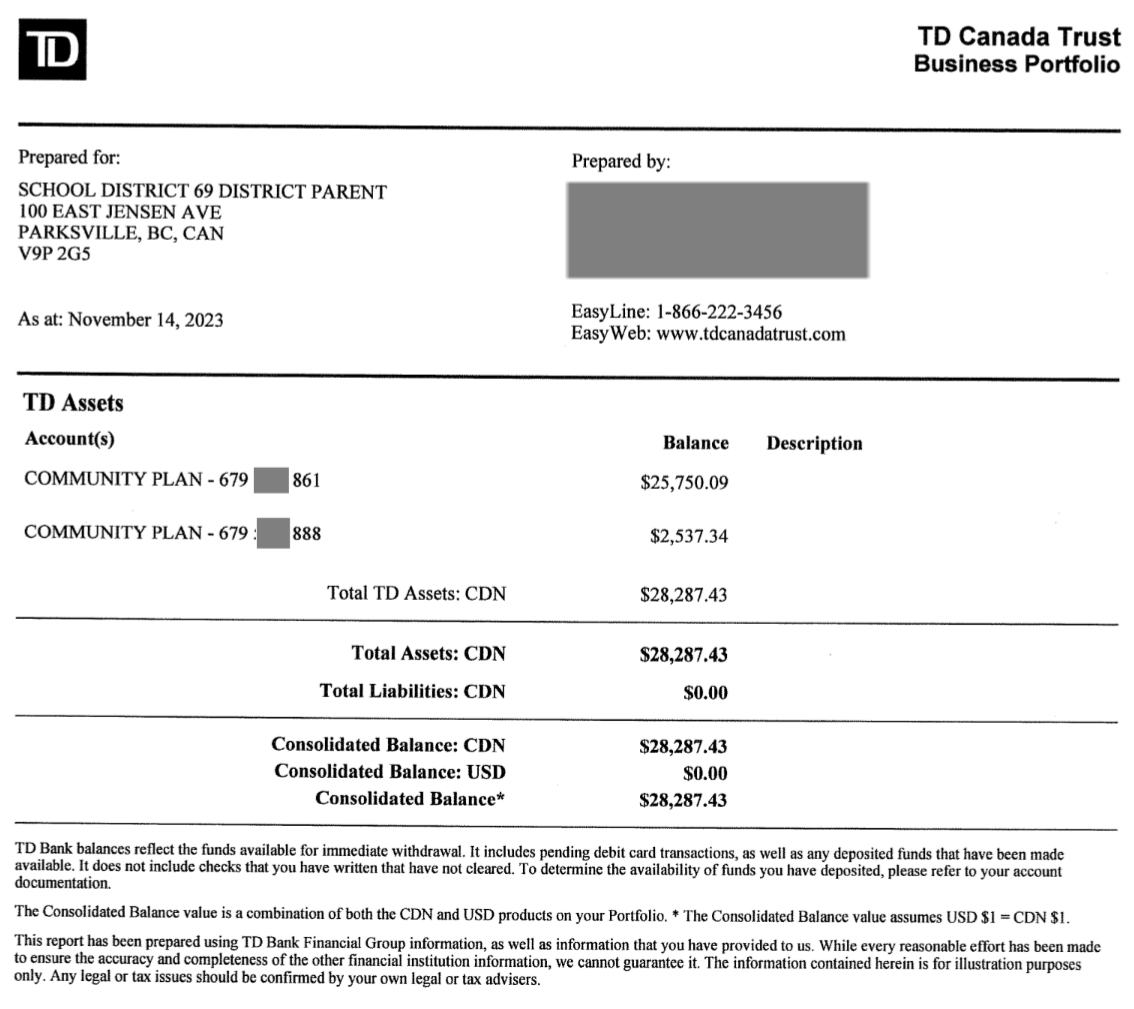 Committees: Ad-hoc (specific task/objective, dissolved after completion)Accessible Bikes - (Jessica)Committees: Standing (specific task/objective, ongoing & continued existence)FAC - French Advisory Committee: Next Meeting: Nov 27(Angel/TBD)School PAC Updates/Roundtable: (Highlights Presented by School PAC Rep)CEAP - Collaborative Educational AlternativePASSAES - Arrowview Elementary SchoolBES - Bowser Elementary SchoolEOES - Ecole Oceanside Elementary SchoolEES - Errington Elementary SchoolFBS - False Bay Elementary SchoolNBES - Nanoose Bay Elementary SchoolQBES - Qualicum Beach Elementary SchoolSES - Springwood Elementary SchoolBSS - Ecole Ballenas Secondary SchoolKSS - Kwalikum Secondary SchoolUnfinished Business: Items carried forward from last meetingSchool PAC Constitution Review: (Angel & Karri)DPAC Constitution Review (Karri)New Business: Items requiring a discussion, recommendation, decision 2023/24 DPAC Elections - DPAC Director nomination received & acclaimed for Andrea Button.  (Karri)DPAC Learning Opportunity Inquiry November 2023 (Angel)Cancel December's DPAC Meeting? (Karri)Open Discussion: Questions, concerns or comments Next Meeting: December 20th, 2023 OR January 17th, 2024 at 6:30 via ZoomMotion to Adjourn: TimeReport Reference: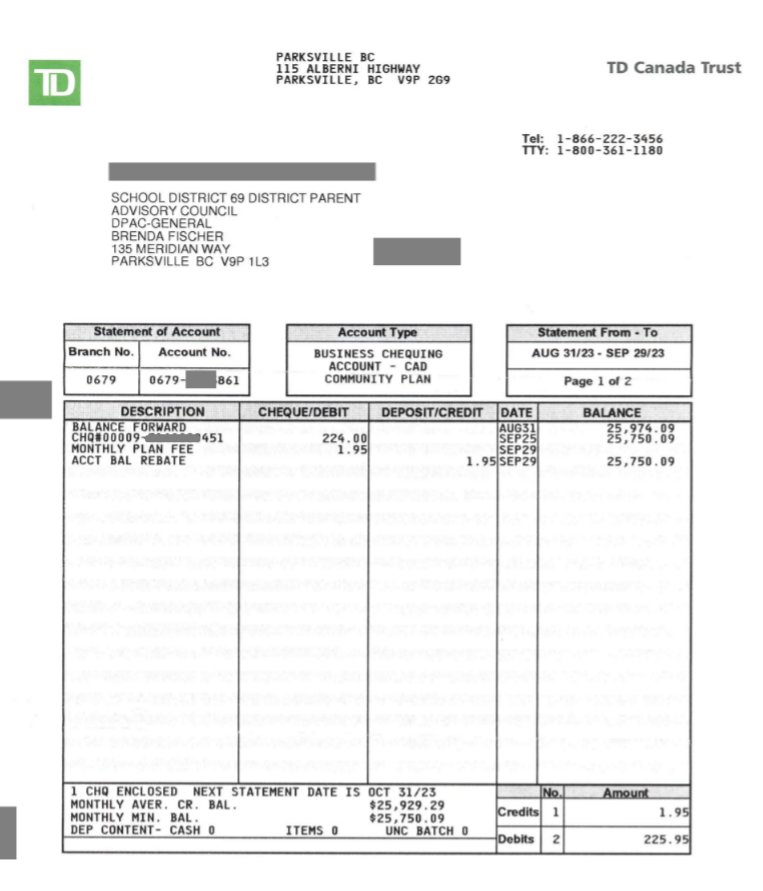 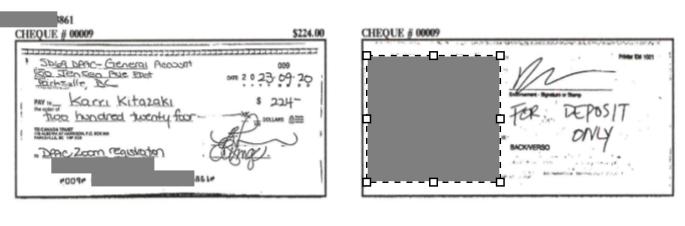 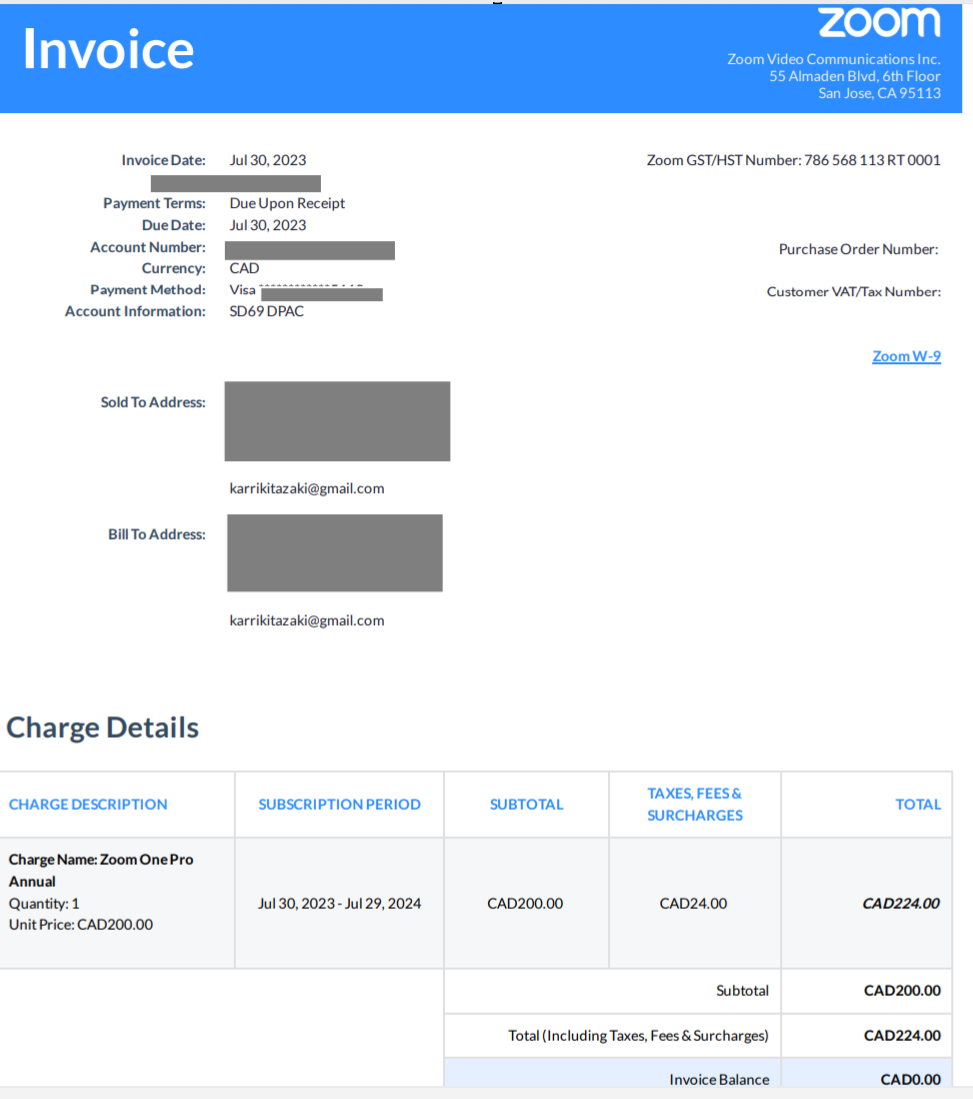 